АДМИНИСТРАЦИЯ ГОРОДСКОГО ПОСЕЛЕНИЯ ЛЯНТОРСургутского районаХанты-Мансийского автономного округа-ЮгрыПОСТАНОВЛЕНИЕ«13»  апреля 2015 года                                                                                    № 224                                                                   г.Лянтор          О внесении изменений в постановление Администрации городского поселения Лянтор от 11.06.2013 № 267В соответствии с Федеральным законом от 22.11.1995 № 171-ФЗ                «О государственном регулировании производства и оборота этилового спирта, алкогольной и спиртосодержащей продукции», постановлением Правительства РФ от 27.12.2012 № 1425 «Об определении органами государственной власти субъектов Российской Федерации мест массового скопления граждан и мест нахождения источников повышенной опасности, в которых не допускается розничная продажа алкогольной продукции, а так же определения органами местного самоуправления границ прилегающих к некоторым организациям и объектам территорий, на которых не допускается розничная продажа алкогольной продукции», постановлением Правительства Ханты-Мансийского автономного округа-Югры от 22.12.2012 № 515-п «О перечне единых специально отведенных или приспособленных для коллективного обсуждения общественно значимых вопросов и выражения общественных настроений, а также для массового присутствия граждан для публичного выражения общественного мнения по поводу актуальных проблем преимущественно общественно-политического характера мест на территории Ханты-Мансийского автономного округа-Югры»: 1. Внести в постановление  Администрации городского поселения Лянтор от 11.06.2013 № 267 «Об определении способа расчёта расстояний от некоторых организаций и (или) объектов до границ, прилегающих к ним территорий, на которых не допускается розничная продажа алкогольной продукции» (далее постановление), следующие изменения:1.1. Приложение № 8 к постановлению изложить в редакции согласно приложению 1 к настоящему постановлению.1.2. Приложение № 16 к постановлению изложить в редакции согласно приложению 2 к настоящему постановлению.2. Опубликовать настоящее постановление в газете «Лянторская газета» и разместить на официальном сайте Администрации городского поселения Лянтор. 3. Постановление вступает в силу после его официального опубликования (обнародования).4. Контроль за исполнением настоящего постановления оставляю за собой.Глава города                                                                                       С.А. МахиняПриложение 1 к постановлениюАдминистрации городскогопоселения Лянторот «13» апреля 2015 года № 224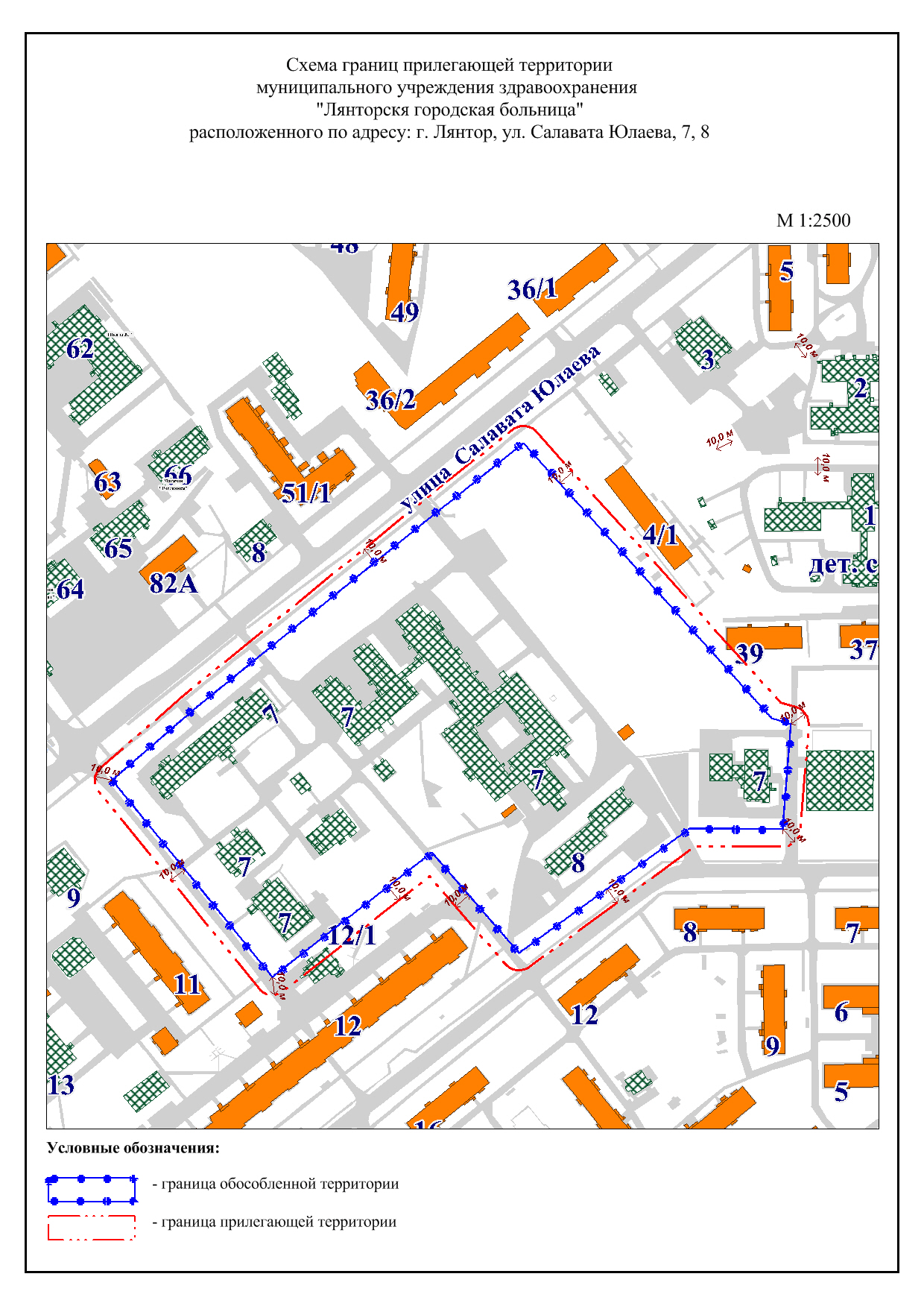 Приложение 2 к постановлениюАдминистрации городскогопоселения Лянторот «13» апреля 2015 года № 224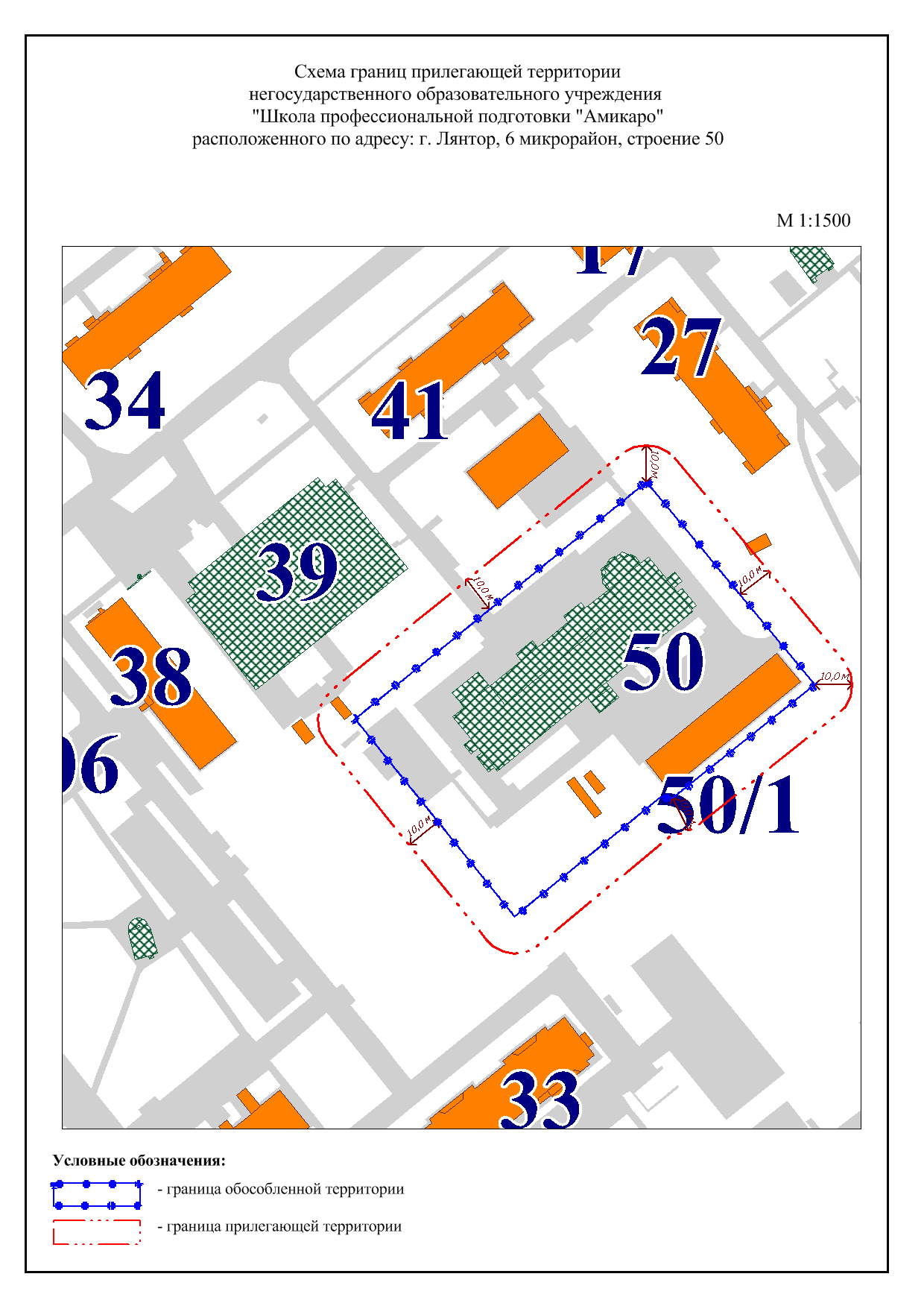 